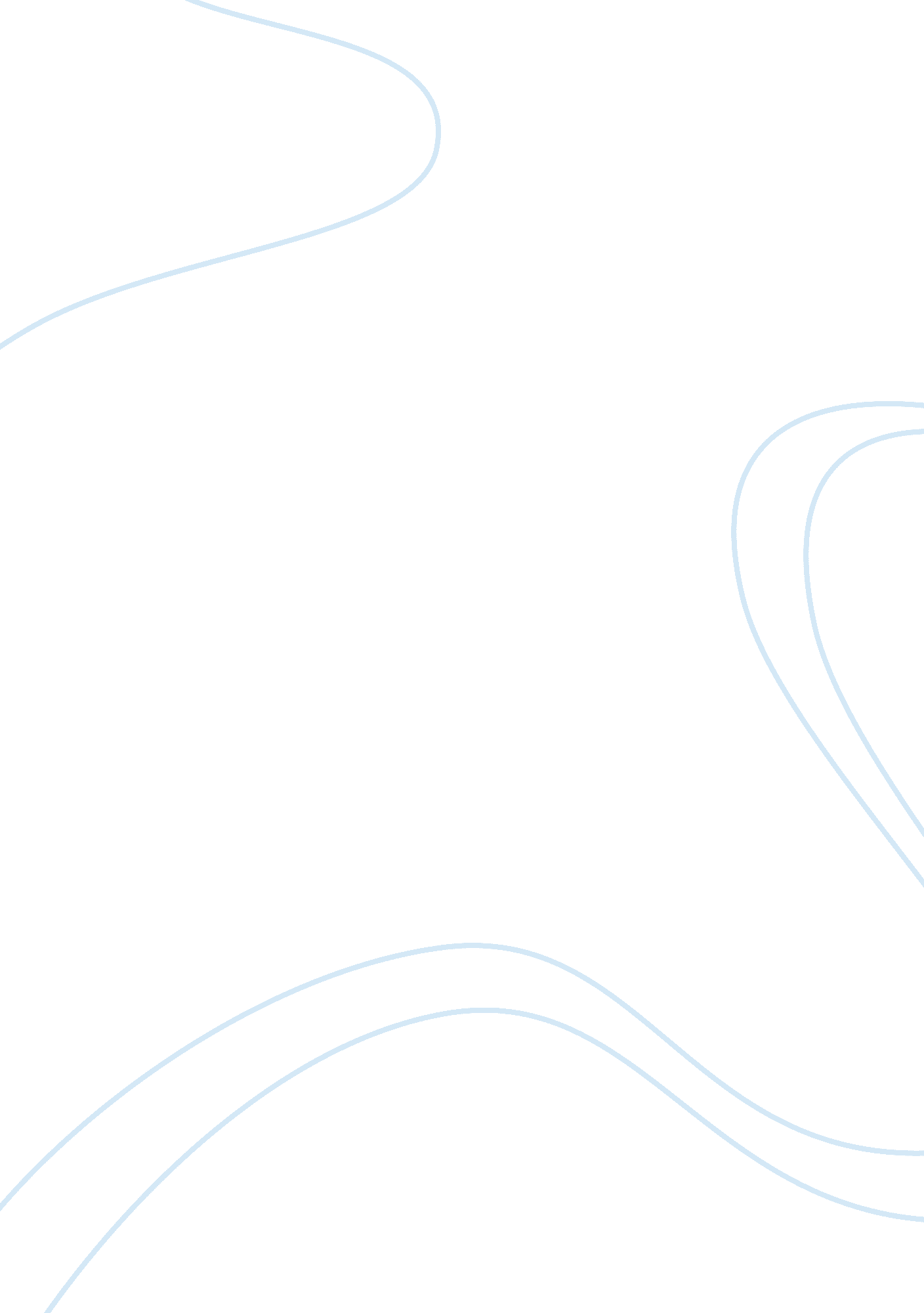 An nfl redskins football match experienceLinguistics, English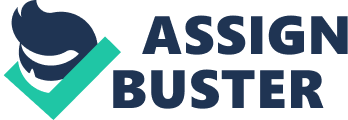 30 October Outline Introduction location, and teams of the match Thesisstatement 
Body 
Pre-match scenario 
Excitement of the crowd 
Preparations of the crowd 
The match begins 
Fans’ ways of representing their teams 
Change in the atmosphere with the national anthems 
A brief summary of the match 
The transition of the game from Dallas Cowboys to Washington Redskins 
Effects on the crowd 
Conclusion 
Live football match experience vs a television match experience 
Summary 
Descriptive Essay: An NFL Redskins Football Match Experience 
The match between Dallas Cowboys and Washington Redskins was scheduled to be in the Dallas Cowboys New Stadium that was located in Arlington, United States. The match was due to start at 4: 00 pm. Before the commencement of the match, thousands of fans of both the teams could be seen outside the stadium in the form of a huge crowd carrying the flags of the respective teams. People wore colorful clothes. The live match experience is second to nothing in terms of companionship of the audiences, their unity and support for their respective teams, the adventure and thrill that every goal accompanies, and the memories that stay with the audiences for a lifetime. 
The audiences were full of excitement. Since the game was planned in the afternoon, many people seemed to have left early from their offices to watch the game as they were dressed in formal clothing whereas usually people like to wear casual clothes when they are coming to see a match. However, that day, instead of wearing the usual dull colors, people were wearing bright colored dress shirts and ties like red, maroon, dark blue, and even yellow. The match was between Dallas Cowboys and Washington Redskins. Accordingly, blue and red were the most prominent colors in the crowd. Some of the audiences were so excited to watch the game being played that they had brought their iPads along with them to observe the players more closely and follow the game. The sounds of rattles and trumpets being played were overwhelming. The stadium was overcrowded with at least 40, 000 audiences. 
When the Redskins left the tunnel, the crowd became very noisy and splendid with joy. Many among the audience were holding large red flags that they moved in the air as the players left the tunnel. Some hooted and some whistled. Most of the Redskins’ fans were quite evident in the crowd because they stood up from their seats to welcome the team. Many people had painted their faces and bodies red to symbolize their belongingness and empathies with the Redskins. Then the national anthems of both the teams were played. Everybody in the stadium including the fans was standing in the honor of the two nations. When the national anthems began, there was noticeable reduction in the noise from the crowd. People were standing quiet listening to the anthems. Both the teams made two lines side by side while their national anthems were played. 
As soon as the game kicked off, the atmosphere was raised to the next level of thrill and excitement. People were extremely excited to see their stars and ideals play right before their eyes that they had never seen perform this way before. No words can justify the excitement people felt when Brian Orakpo scored a goal. The audiences screamed and yelled and sang songs on the top of their voices in the honor of the players to raise their morale and boost their spirit. For the first half of the game, Dallas Cowboys were in the lead. Dallas Cowboys enjoyed the performance of all players in general and Tony Romo in particular, but he was seen missing a touchdown by few inches only two times. As the game started to get toward the Redskins, the Redskins fans painted the stadium red. Washington Redskins defeated the Dallas Cowboys by three goals. By the time the match ended, red flags could be seen waving in the air everywhere. People jumped into the playground to celebrate their happiness with the Redskins players. Many took the players in their arms and security was called in to control the situation. The Redskins players looked both excited and overwhelmed. 
Concluding, attending a live football game especially when the players are as high in magnitude of skill as the Redskins is extremely fulfilling for the fans. The experience of watching a football match on the television in no way compares to the experience of watching the team perform live in the stadium. A football match seen on the television is like a movie whose excitement lasts only as long as the movie does whereas memories of a live football match experience last with one for a long time to be cherished. 